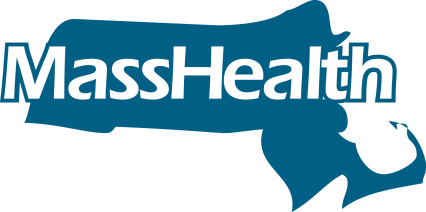 Le informazioni provenienti da MassHealth sono importanti. Devono essere tradotte immediatamente.Possiamo tradurle per lei gratuitamente. Chiami il centro servizi alla clientela di MassHealth per richiedere questo servizio.Le informazioni provenienti da MassHealth sono disponibili anche in formati alternativi, quali braille e stampa a grandi caratteri. Per ottenere una copia in un formato alternativo, la preghiamo di chiamarci al numero (800) 841-2900 (TTY: (800) 497-4648).Le informazioni presenti su questa pagina web o su qualsiasi pagina web di Mass.gov possono anche essere tradotte usando il bottone “Select Language” che si trova in alto. Il bottone “Select Language” effettua la traduzione nelle lingue indicate.